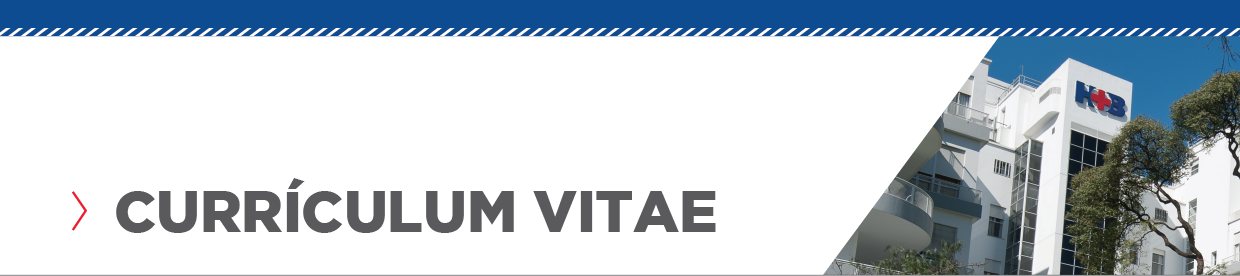 Nombre y apellido:  Simbler DanielaEspecialidad: Diagnóstico por imágenesNúmero de matrícula del médico: 148204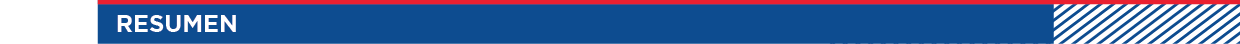 Medica especialista en Diagnóstico por imágenes - Subespecialización en Imágenes de la mujer. Ecografía y Doppler ginecologico- Ecografía 2D-3D de piso pelviano.TC – RM cuerpo con orientación en ginecología y uroginecología.Lectura de histerosalpingografía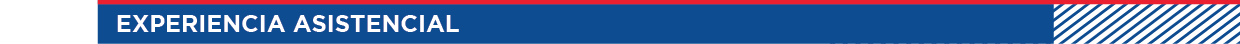 Medica Staff Hospital Británico de Buenos Aires 2019 a la actualidadBeca de perfeccionamiento en Imágenes de la Mujer Hospital Británico de Buenos Aires 2018-2019Residencia de Diagnóstico por Imágenes en Hospital Británico de Buenos Aires. 2014-2018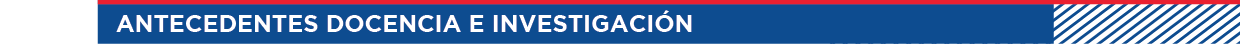 -Miembro colaborador del capítulo de uroginecología de la Sociedad Argentina de Radiología.-Autora e-poster “MR of Rectal Cancer: How to Report It? A Practical Guide forStaging Report” RSNA meeting 2019. Dic 2019. Chicago. USA-Presentación del poster lámina “Región retroarelar: un desafío diario”.Congreso Argentino de Diagnóstico por Imágenes”. CADI 2019. 23-25 ago 2019.Buenos Aires.-Autoría y presentación del póster lámina “manifestaciones imagenológicaspelvianas y extrapelvianas de endometriosis profunda.". Congreso Argentinode Diagnóstico por Imágenes. CADI 2018. 27 – 29 sept 2018. Buenos Aires.-Coautora del e-Poster “Grabbed by the tail: radiological evaluation of focalpancreatitis of the tail”. RSNA Annual meeting . Chicago, USA 2017.Presentación de caso clínico – radiológico y asistencia en el 37° ResidentsMeeting. European School of Radiology. 3 nov 2017. Mar del Plata.-Co-autoría del poster lámina “Revisión de diferentes métodos para valorar elaumento de la vascularización asociado a la cáncer de mama en resonanciamagnética”. CADI 2017. Buenos Aires,.-Coautora del e-poster "Superficial Breast Lesions That We Need to Know".RSNA meeting 2018. Nov 2018. Chicago US